Figure S7 a.i.)	a.ii.)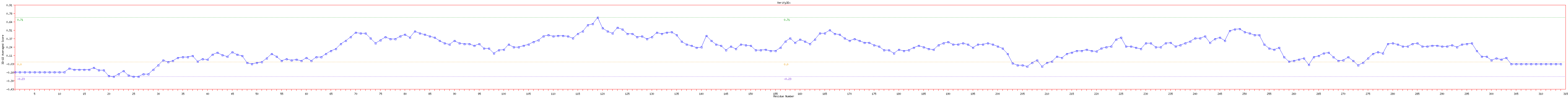 b)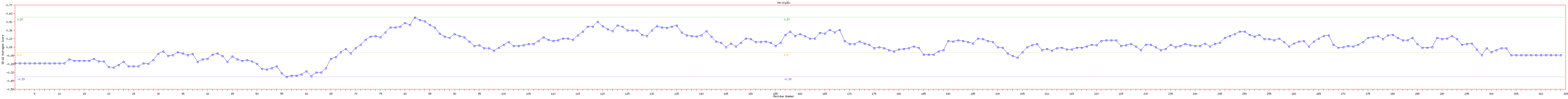 c)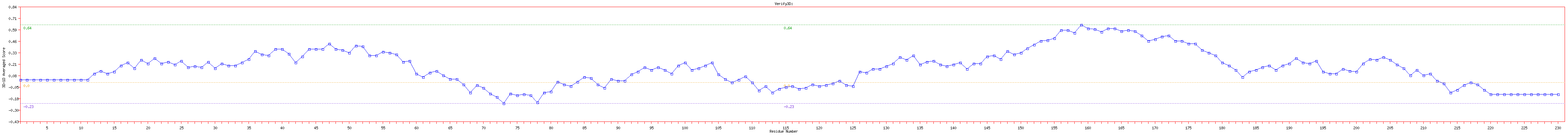 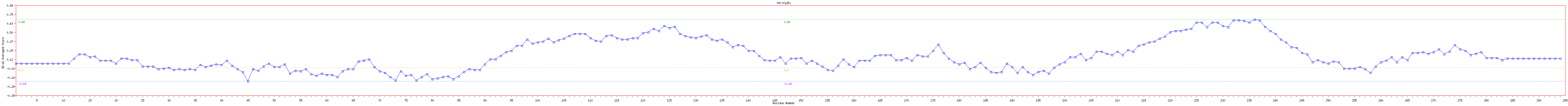 d.i.)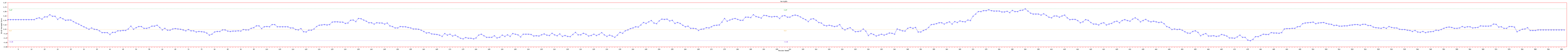 d.ii.)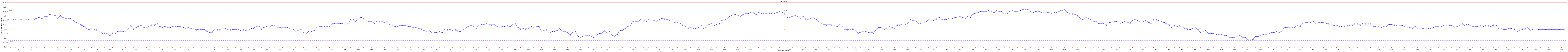 e)
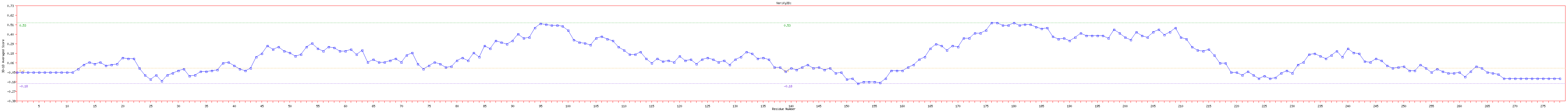 f)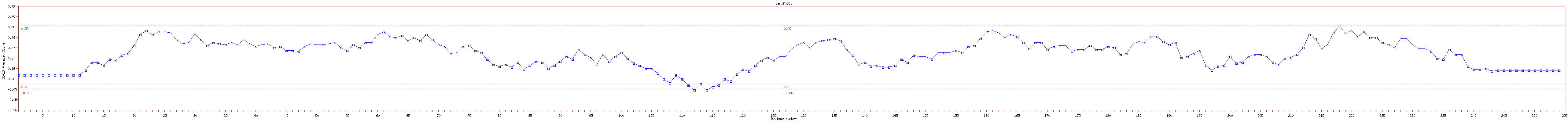 g)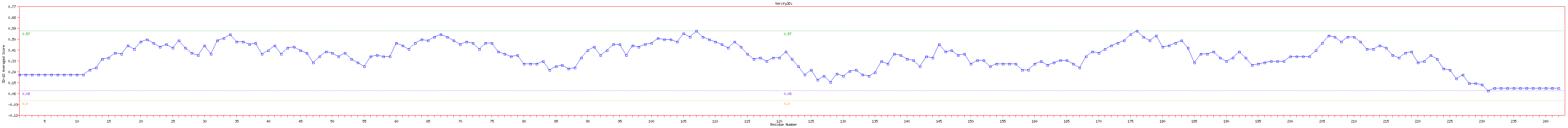 h)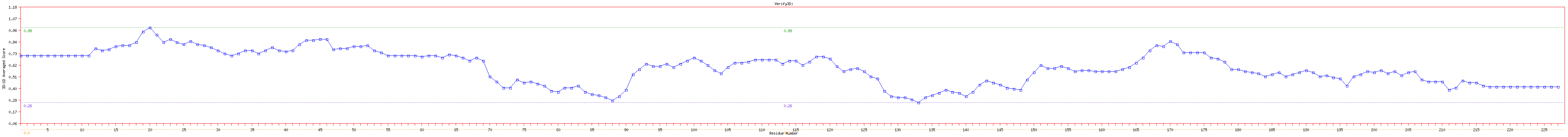 i)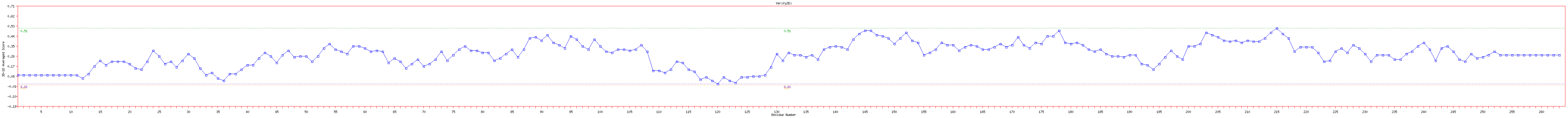 j)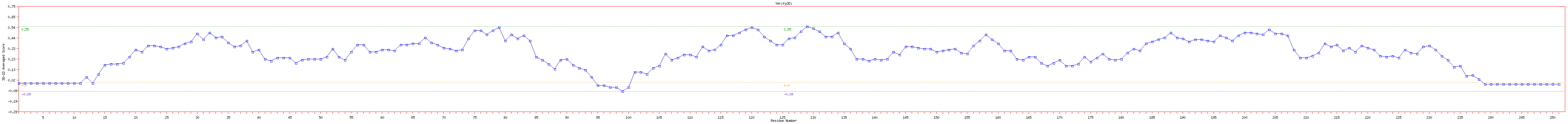 